RE: Objednávka č. OV 20220487Doručená pošta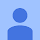 Dobrý den,děkujeme Vám za objednávku a potvrzujeme její přijetí.Celková hodnota Vaší objednávky je 286.188,- Kč bez DPH.Očekávaná expedice souprav z Vaší objednávky je 20/06/2022.Na základě telefonické domluvy s imunoendokrinologickou laboratoří jsme stornovali položku IK710 - Diluent 2 z Vaší objednávky.Dále u produktu NK007.OPT (IgG2) je nyní skladem pouze šarže s exspirací 30/11/2022, tudíž Vám nyní budou odeslány 3 soupravy. Zbývající 2 Vám pak odešleme automaticky s naskladněním nové šarže (přibližně v průběhu 7-14 dní).V případě jakýchkoliv dotazů mě prosím kontaktujte.S uctivým pozdravem a přáním hezkých dní,xxxxxx+420 xxxxxxxxx-----Original Message-----
From: xxxxxxxx<mtz@endo.cz>
Sent: Friday, June 17, 2022 7:56 AM
To: CZE-The Binding Site s.r.o. <info.cz@bindingsite.com>
Subject: Objednávka č. OV 20220487[EXTERNAL EMAIL] DO NOT click links or attachments unless you recognise the sender and know the content is safe.17. 6. 2022 16:53 (před 3 dny)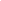 